ORIENTAÇÃO Nº 011 – DADOS DO PROJETOCONCILIAÇÃO BANCÁRIALocal e Data: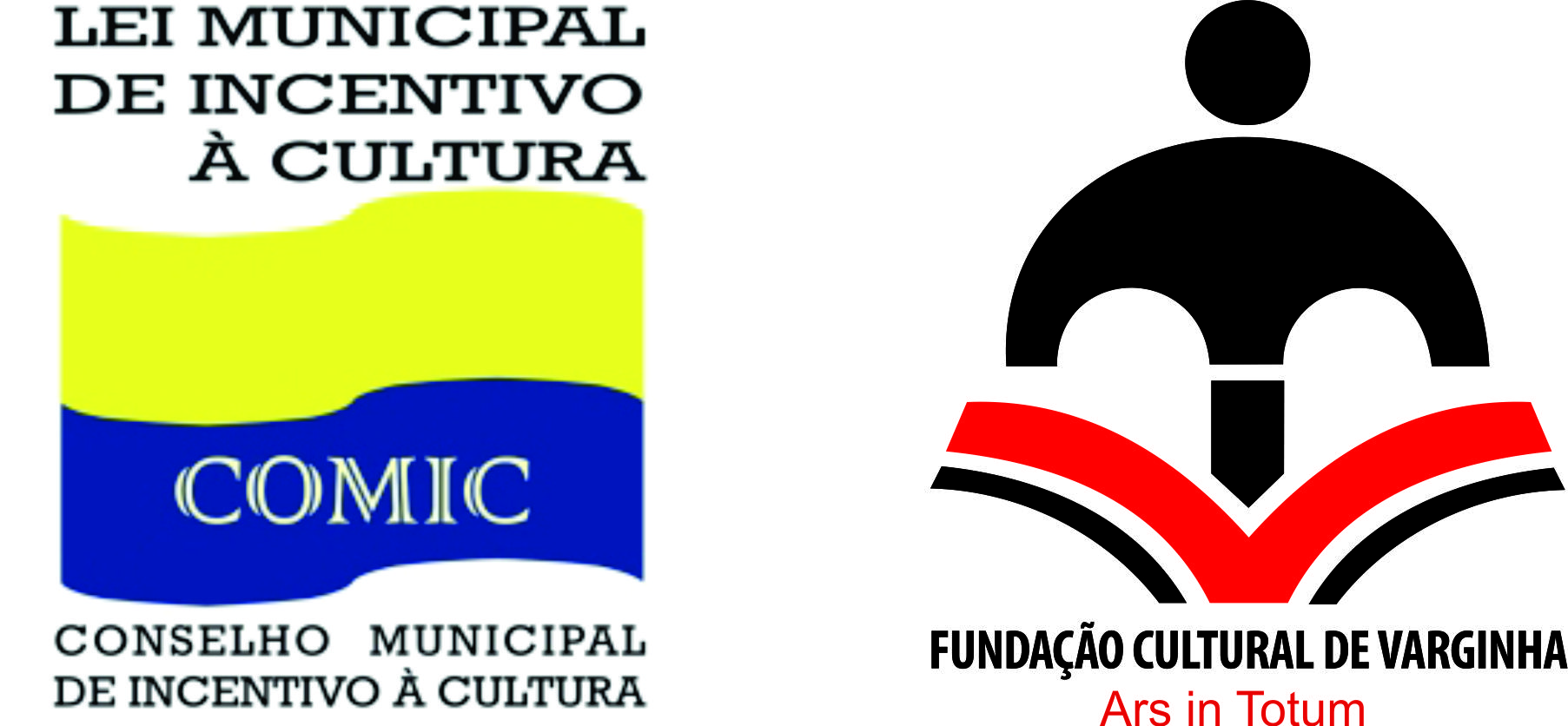 PRESTAÇÃO DE CONTAS DE PROJETO ARTÍSTICO CULTURAL1.1 – Nº do Processo:1.1 – Nº do Processo:1.2 – CE – Certificado de Enquadramento:1.2 – CE – Certificado de Enquadramento:1.3 – Período de Realização:1.3 – Período de Realização:1.4 – Nome do Projeto:1.4 – Nome do Projeto:1.4 – Nome do Projeto:1.4 – Nome do Projeto:1.4 – Nome do Projeto:1.4 – Nome do Projeto:1.5 – Nome do Empreendedor:1.5 – Nome do Empreendedor:1.5 – Nome do Empreendedor:1.6 – CNPJ/CPF1.6 – CNPJ/CPF1.6 – CNPJ/CPF1.7 - Endereço do Empreendedor:1.7 - Endereço do Empreendedor:1.7 - Endereço do Empreendedor:1.8 - Telefone:1.8 - Telefone:1.8 - Telefone:1.9 – Nome do Dirigente:1.9 – Nome do Dirigente:1.9 – Nome do Dirigente:1.10– CPF1.10– CPF1.10– CPF1.11 – Endereço do Dirigente: 1.11 – Endereço do Dirigente: 1.11 – Endereço do Dirigente: 1.12 – Telefone: 1.12 – Telefone: 1.12 – Telefone: 1.13 – Nome do Profissional Contabilidade:1.14 – CRC1.14 – CRC1.14 – CRC1.14 – CRC1.15 – CPF:Valores em Reais ( R$)Valores em Reais ( R$)1.16 – Valor total do projeto realizado:1.16 – Valor total do projeto realizado:1.16 – Valor total do projeto realizado:1.16 – Valor total do projeto realizado:1.17 – Valor aprovado do projeto:1.17 – Valor aprovado do projeto:1.17 – Valor aprovado do projeto:1.17 – Valor aprovado do projeto:1.18 – Valor total captado para o projeto:1.18 – Valor total captado para o projeto:1.18 – Valor total captado para o projeto:1.18 – Valor total captado para o projeto:1.19 -  Banco:1.20 – Agência1.20 – Agência1.21 – C/Corrente1.22 – Saldo Anterior:1.22 – Saldo Anterior:R$R$1.23 – Créditos:1.23 – Créditos:R$R$1.24 – Rendimentos1.24 – RendimentosR$R$1.25 – Outros:1.25 – Outros:R$R$1.26 – Saldo Atual:1.26 – Saldo Atual:R$R$1.27 – Cheques Pendentes:1.27 – Cheques Pendentes:1.28 – Menos Valores Pendentes:1.28 – Menos Valores Pendentes:R$R$1.29 – Saldo após compensação dos valores pendentes:1.29 – Saldo após compensação dos valores pendentes:R$R$Nome e Assinatura do DirigenteNome, CRC e Assinatura do Contador